Kataga ng BuhayOktubre 2019“Sa tulong ng Espiritu Santong nananahan sa atin, ingatan mo ang lahat ng ipinagkatiwala sa iyo.” (2 Tim 1:14)	Sumulat si Apostol Pablo kay Timoteo, ang kanyang “anak sa pananampalataya”, na kasama niya sa pagpapalaganap ng Salita ng Diyos at pinagkatiwalaan ng komunidad ng Efeso.	Batid ni Pablo ang nalalapit na kamatayan, kaya’t hinimok niya si Timoteo na pamunuan ang mabigat na gawaing ito. Sa katunayan, tinanggap ni Timoteo ang isang “mahalagang regalo,” ang pananampalatayang Kristiyano mula sa mga apostoles at ngayo’y tungkulin niyang ipahayag nang tapat sa mga darating na salin-lahi.	Para kay Pablo, dapat pangalagaan at bigyang liwanag itong handog na kanyang tinanggap, maging handang ialay ang buhay sa pagpapalaganap ng Ebanghelyo.“Sa tulong ng Espiritu Santong nananahan sa atin,ingatan mo ang lahat ng ipinagkatiwala sa iyo.”	Tinanggap nina Pablo at Timoteo ang Espiritu Santo bilang liwanag at katibayan ng kanilang di-mapapalitang tungkulin bilang pastol at tagahayag ng Ebanghelyo. Sa kanilang pagbibigay-saksi gayundin ng mga sumusunod sa kanila, ang pangangaral ng Ebanghelyo ay nakarating sa atin.	Sa gayon ding paraan, bawat Kristiyano ay may “misyon” sa pamayanang kanilang ginagalawan:   bumuo ng pamilyang nagkakaisa, magturo sa kabataan, makilahok sa politika at hanapbuhay, tulungan ang mga nangangailangan, bigyang-liwanag sa pamamagitan ng pagsasabuhay ng Ebanghelyo ang kultura at sining,  ihandog ang buhay sa Diyos para sa paglilingkod sa kapwa.	Ipinahayag ni Papa Francisco sa mga kabataan, “…bawat isa ay may misyon.” Ang buwan ng Oktubre 2019 ay ipinahayag ng simbahang Katolika bilang “Bukod-Tanging Buwan ng mga Misyon.” Isa rin itong pagkakataon upang panibaguhin ang pangakong magbigay-saksi sa ating pananampalataya, maging bukas ang puso sa pagmamahal sa Ebanghelyo na humihikayat sa atin na tumanggap, makipagtagpo at makipag-diyalogo.“Sa tulong ng Espiritu Santong nananahan sa atin,ingatan mo ang lahat ng ipinagkatiwala sa iyo.”	Ang bawat Kristiyano ay “templo” ng Banal na Espiritu. Dahil dito, ating natutuklasan at napapangalagaan ang “mahahalagang biyayang” ipinagkatiwala sa atin upang palaguin at gamitin ito sa paglilingkod sa kapwa. Isa sa mga “yamang” ito ay ang pananampalataya sa Panginoong Hesus. Bilang Kristiyano, dapat natin itong buhayin at arugain sa pamamagitan ng panalangin, upang maipahayag ito sa pamamagitan ng ating pagmamahalan.	Isang bagong na-ordinahang pari ang nagkwento: “Naatasan akong mangasiwa at alagaan ang isang malaking Katolikong parokya sa isang siyudad sa Brazil. Mahirap ang sitwasyong panlipunan doon at madalas ang mga nakakatagpo ko ay yaong walang malinaw na kinabibilangang relihiyon; kung kaya’t sila’y  nakikibahagi sa Banal na Misa gayundin sa  mga sinaunang tradisyonal na pagdiriwang. Batid ko ang aking tungkulin na ipabatid sa kanila ang Kristiyanong pananampalatayan at maging tapat sa Ebanghelyo, subalit nais ko ring maramdaman nila ang malugod na pagtanggap sa parokya. Naisip ko na upang mapahalagahan ang kulturang kanilang pinagmulan, maaaring pasiglahin ang pagdiriwang ng Banal na Misa sa paggamit ng mga instrumentong tipikal sa kanilang kultura. Malaking hamon ito ngunit nagdulot ito ng kasiyahan sa lahat sapagkat sa halip na paghiwalayin ang pamayanan, kami ay pinag-iisa sa bagay kung saan kami ay magkatulad:  ang pananalig sa Diyos na nagbibigay sa amin ng kaligayan.”“Sa tulong ng Espiritu Santong nananahan sa atin,ingatan mo ang lahat ng ipinagkatiwala sa iyo.”	Isa pang di-matutumbasang yaman na tinanggap natin mula mismo kay Hesus ay ang Kanyang Salita; ang Salita ng Diyos.	Sinulat ni Chiara:  ang handog na ito “ay isa nating malaking pananagutan. Ibinigay sa atin ng Diyos ang Kanyang Salita upang ito ay mapagbunga. Nais Niyang mabago nito ang ating buhay at lahat ng ginagawa natin sa mundo… Paano natin isasabuhay itong Kataga ng Buhay?  Mahalin natin ang Salita ng Diyos, higit na kilalanin ito at isabuhay lagi nang may higit na kagandahang-loob upang magsilbi itong pangunahing pagkain ng ating buhay-ispiritwal, ang ating panloob na tagapagturo, ang gabay ng ating budhi, ang di-matitinag na sandigan ng ating mga pagpili at gawain. May mga pagkakataon na tayo’y naliligalig at nalilito sapagkat tila malabo at walang katiyakan ang lahat. Sa pagsasabuhay ng Salita ng Diyos, hindi lamang ito magpapalakas sa atin laban sa grabeng panganib na ito, kundi, ayon sa Salita ni Hesus (Mt 5:15-16) tayo ay magiging mga kumikinang na lampara kung saan ang angking liwanag ay makakatulong sa iba na makita ang tamang daan.”					Letizia MagriEach month the Focolare offers a Scripture passage as a guide and inspiration for daily living. 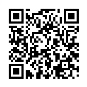 Distributed in Japan by Focolare：   　www.focolare.org/en　   ・   　www.focolare.org/japane-mail:tokyofocfem@gmail.com・Tokyo:03-3330-5619/03-5370-6424・Nagasaki: 095-849-3812